Webinar Participant Registration FormFirst Name* (Fill in Blank)Last Name* (Fill in Blank)Email Address* (Fill in Blank)Confirm Email Address* (Fill in Blank)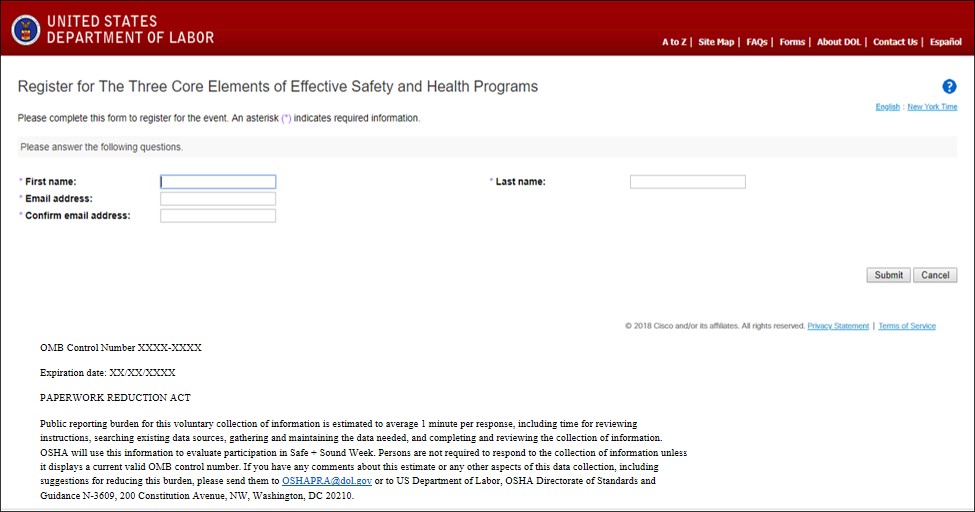 